Wytyczne Instytutu Nauk Biologicznych UMCSdotyczące manuskryptu rozprawy stanowiącego podstawę do uzyskania stopnia doktoraRozprawa doktorska, będąca przedmiotem obrony na Wydziale Biologii i Biotechnologii Uniwersytetu Marii Curie-Skłodowskiej w Lublinie, powinna spełniać następujące zalecenia:Struktura rozprawy doktorskiej – zalecenia określa załącznik nr 1. Strona edytorska rozprawy doktorskiej – zalecenia określa załącznik nr 2. Strona tytułowa rozprawy doktorskiej – zgodna ze wzorem stanowiącym załącznik nr 3. Rozprawa doktorska może być oprawiona w okładkach twardych lub miękkich z opisem zgodnym z załącznikiem nr 4.Rozprawa doktorska jest przygotowana w formie maszynopisu – format A4 (4 egzemplarze). Rozprawa doktorska może być przygotowana w języku polskim lub angielskim.Załącznik nr 1STRUKTURA ROZPRAWY DOKTORSKIEJ Maszynopis rozprawy doktorskiej powinien składać się z następujących części:Strona tytułowa (załącznik nr 3)Strona z podziękowaniami (opcjonalnie)Spis treściWykaz skrótów stosowanych w pracyStreszczenie i słowa kluczowe (nie więcej niż 5) w języku polskim (1 strona A4)Streszczenie i słowa kluczowe (nie więcej niż 5) w języku angielskim (1 strona A4)Wstęp (badany problem na tle literatury przedmiotu)Hipoteza i cel pracyMateriały i metodyOpis wyników badań Dyskusja Podsumowanie i wnioski (rozdział ten ma zawierać krótkie podsumowanie dotyczące przedstawionego w rozprawie problemu badawczego oraz syntetyczne, wypunktowane wnioski)Bibliografia sporządzona wg jednego z wybranych stylów cytowania dostępnych w menedżerach bibliografii Mendeley lub EndNote. Aneks (naukowe Curriculum vitae).Dopuszcza się modyfikację struktury rozprawy uwzględniającą różne profile badań – eksperymentalne, środowiskowe bądź interdyscyplinarne. Załącznik nr 2ZALECENIA EDYTORSKIE MASZYNOPISU ROZPRAWY DOKTORSKIEJ Podstawowe zalecenia edytorskie:Karty A4 powinny być zapisane jednostronnie lub dwustronnie z uwzględnieniem marginesów:górny – 2,5 cmprawy – 2,5 cmdolny – 2,5 cmlewy – 3 cmKażdy nowy rozdział rozprawy powinien rozpoczynać się od nowej strony i być numerowany w sposób ciągły. Numerowanie stron – numer prawostronny na dole strony (numeracji nie umieszcza się na stronie tytułowej i stronie z podziękowaniami).Wielkość czcionki stosowanej w rozprawie – 12 pkt., interlinia 1,5, akapity 1 cm. Wielkość czcionki w przypadku rozdziałów głównych – 16 pkt, podrozdziałów – 14 pkt, tytułów tabel i rycin – 11 pkt. Tekst wyjustowany (wyrównany do obu marginesów).Podstawowym kolorem rozprawy jest kolor czarny. Inne kolory oraz odcienie szarości mogą być wykorzystywane w przypadku sporządzania rycin oraz tabel.Przygotowanie tabel i rycin:Wszystko co  nie jest tabelą traktuje się jako rycinę (fotografie, wykresy, schematy, itp.)Tabele i ryciny umieszczone są w tekście w możliwie najbliższym miejscu ich cytowania (np. tabela 1.1 lub ryc. 2.3).W przypadku tabel należy uwzględniać tylko linie poziome.Przed i pod umieszczonymi obiektami powinien być zachowany odstęp (12 pkt).Tytuły i opisy tabel umieszcza się nad tabelami, zaś w przypadku rycin – pod ryciną (np. Tabela 1.1 tytuł lub Ryc. 2.3 tytuł). W tytułach obiektów (o ile to konieczne) należy podać źródło (np. w tytule ryciny – [na podstawie Bailly i in., 1991] lub – [opracowanie własne]).Skany rycin – minimalna rozdzielczość 300 dpi, zdjęć cyfrowych – 300 dpi. Załącznik nr 3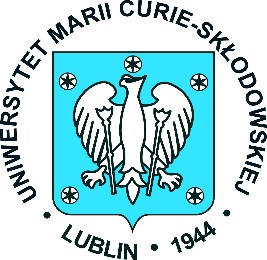 UNIWERSYTET MARII CURIE-SKŁODOWSKIEJW LUBLINIEInstytut Nauk BiologicznychImię i nazwiskoTytuł rozprawy doktorskiejPhD thesis titleRozprawa doktorskaPromotor: tytuł i stopień naukowy, imię i nazwiskoPromotor pomocniczy/drugi promotor/kopromotor: tytuł i stopień naukowy, imię i nazwisko*Lublin, rok*podać, jeśli taka funkcja występujeZałącznik nr 4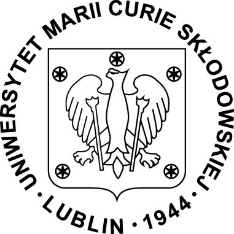 ROZPRAWA DOKTORSKA